Марченко Валерий ПавловичExperience:Position applied for: 3rd EngineerDate of birth: 10.08.1979 (age: 38)Citizenship: UkraineResidence permit in Ukraine: NoCountry of residence: UkraineCity of residence: IzmailPermanent address: Котовского 38Contact Tel. No: +38 (068) 825-14-41E-Mail: konkov1981@mail.ruU.S. visa: NoE.U. visa: NoUkrainian biometric international passport: Not specifiedDate available from: 22.06.2010English knowledge: ModerateMinimum salary: 3000 $ per monthPositionFrom / ToVessel nameVessel typeDWTMEBHPFlagShipownerCrewing3rd Engineer24.06.2009-07.02.2010Melina-1Bulk Carrier27000Sulzsr11550ValettaTrampGermes3rd Engineer10.12.2008-29.04.2009Melina-1Bulk Carrier27000Sulzer11550VallettaTrampGermes4th Engineer21.04.2008-10.10.2008Vinashin metalGeneral Cargo18400MAN8200PanamaShinpetrolGermes3rd Engineer18.07.2007-05.11.2007Bet ScouterBulk Carrier170000Sulzer22380DouglasAST.SAStarlainMotorman 1st class17.05.2006-23.03.2007Bay RangerBulk Carrier43700Sulzer10400BahamasAST.SAStearlain4th Engineer21.11.2003-23.06.2004Художник ПластовDry Cargo4587МАН2000УкраинаЮпитерMotorman 1st class23.06.2002-19.07.2003Художник ПластовDry Cargo4587МАН2000УкраинаЮпитер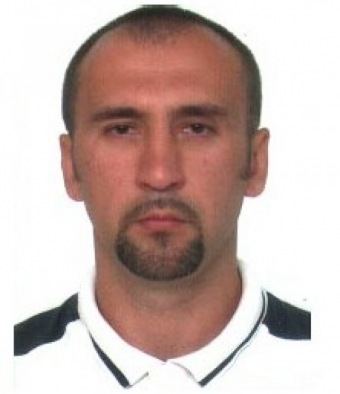 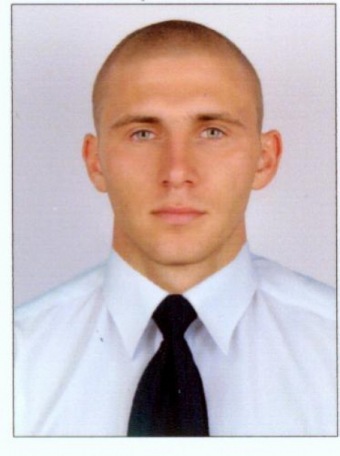 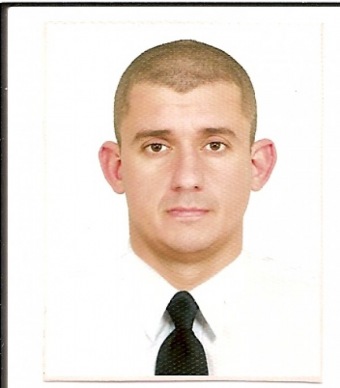 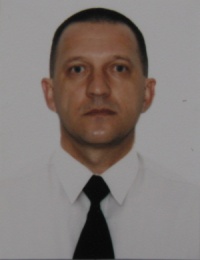 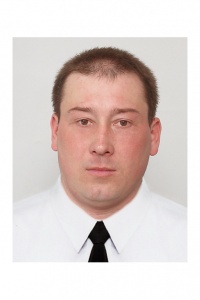 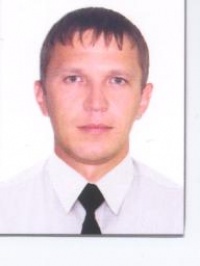 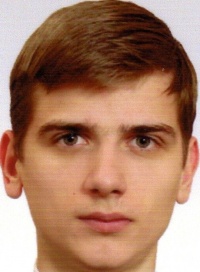 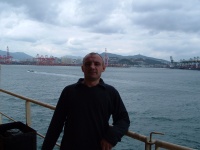 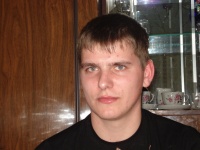 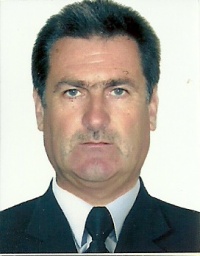 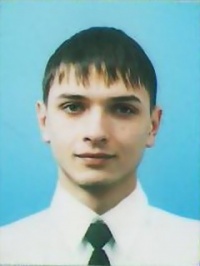 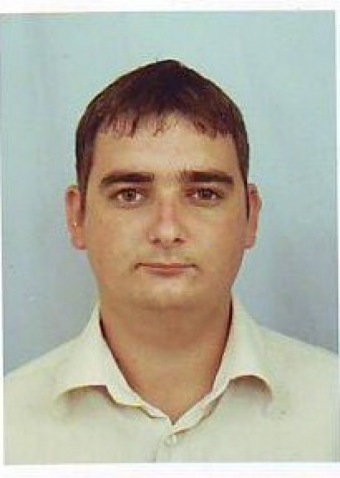 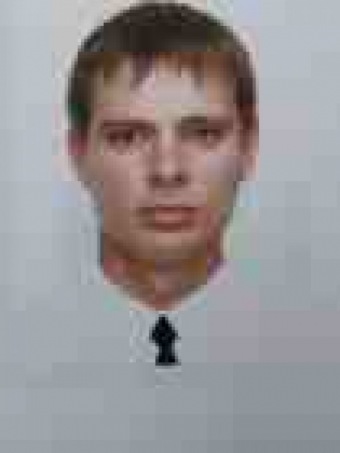 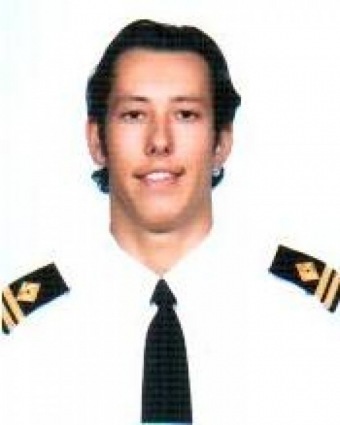 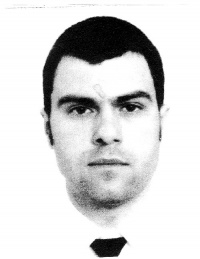 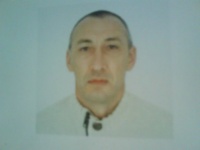 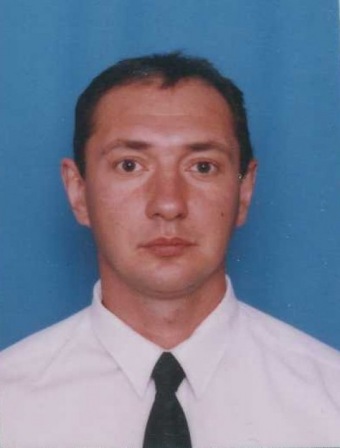 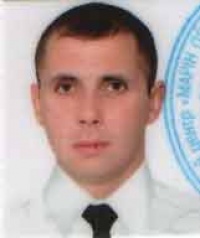 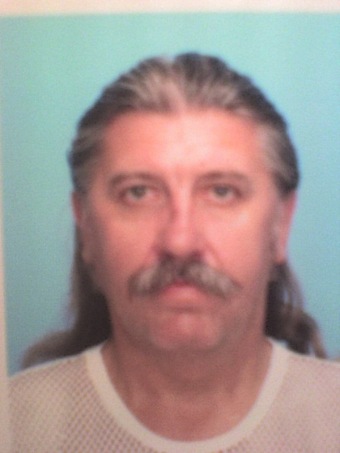 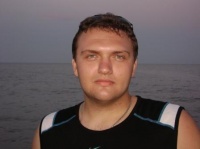 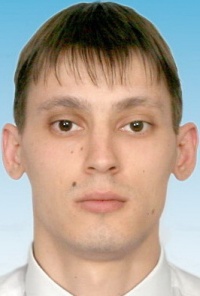 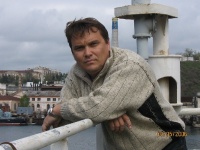 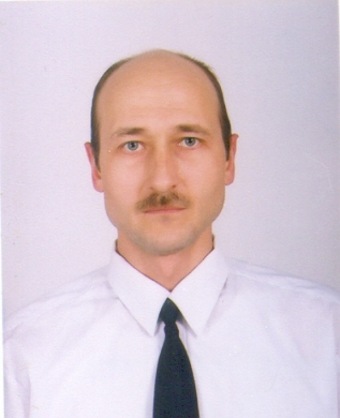 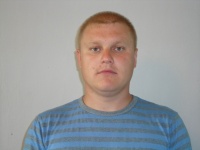 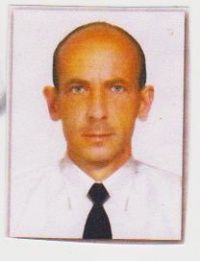 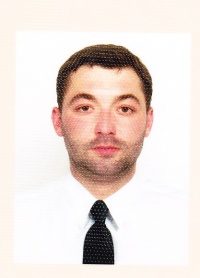 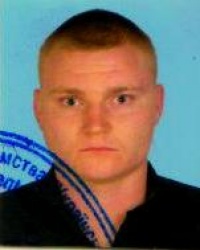 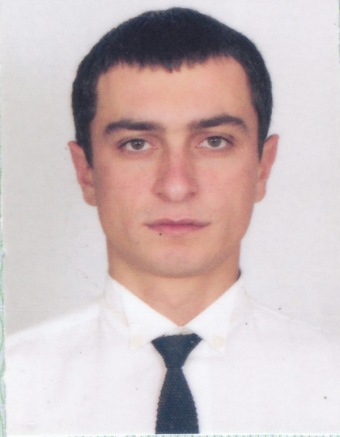 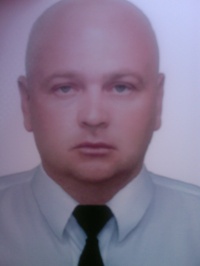 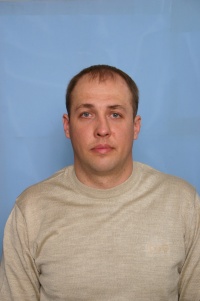 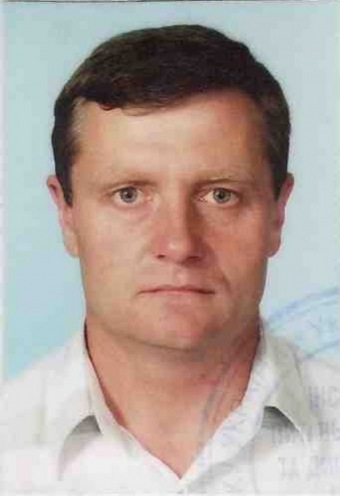 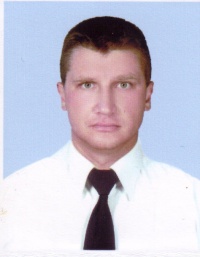 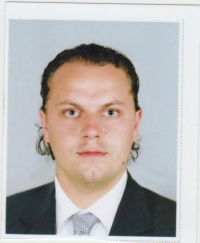 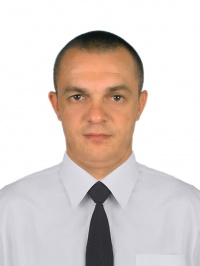 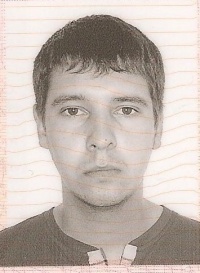 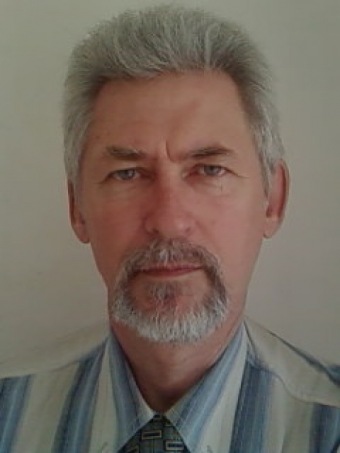 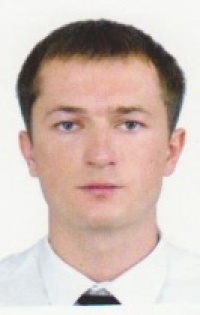 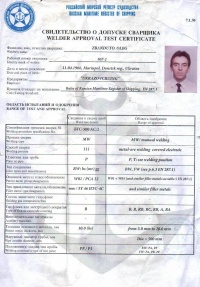 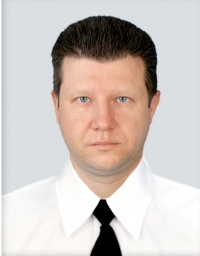 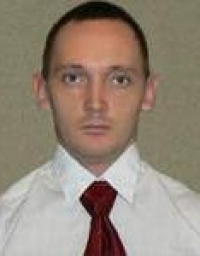 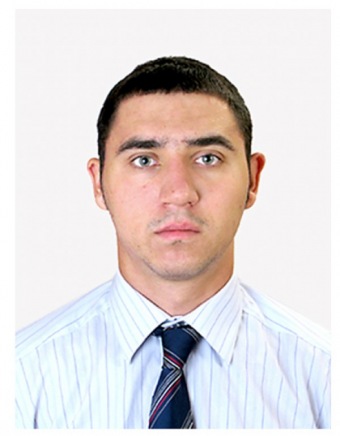 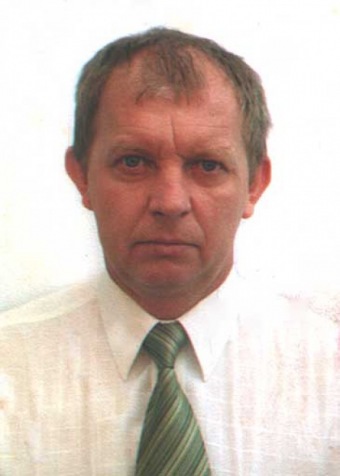 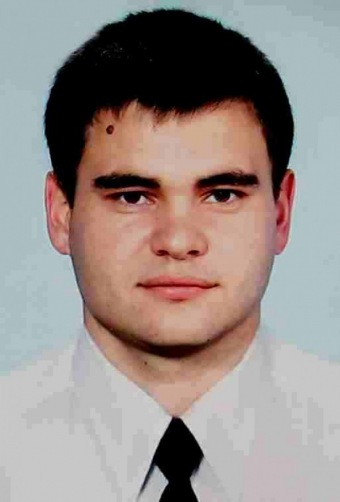 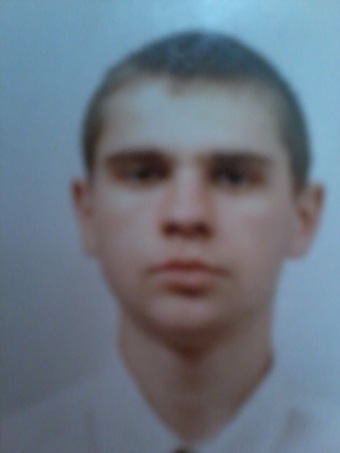 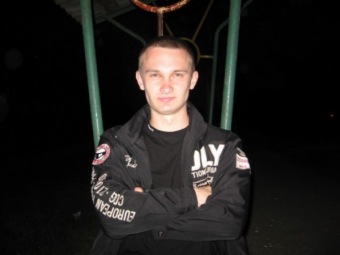 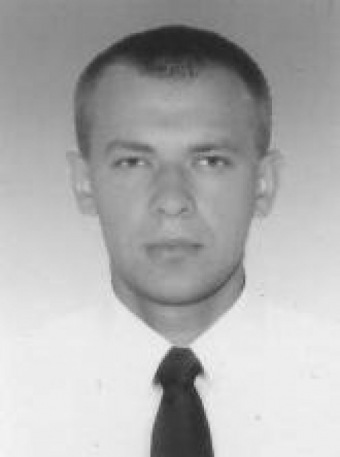 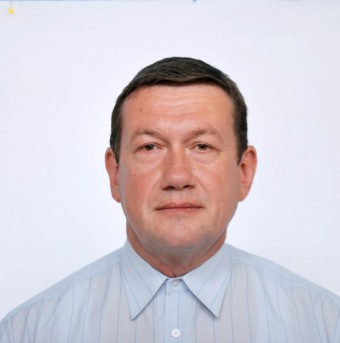 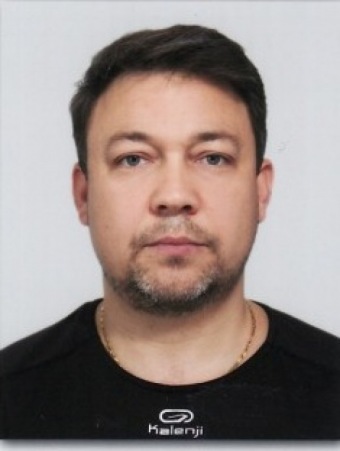 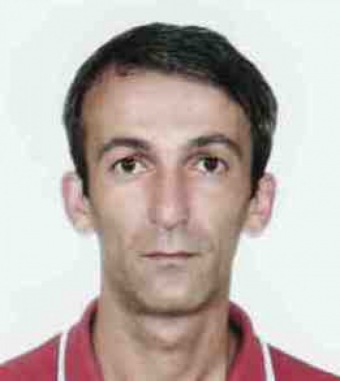 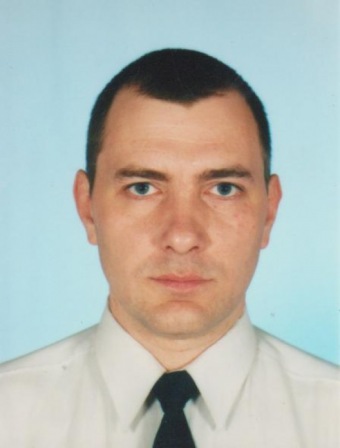 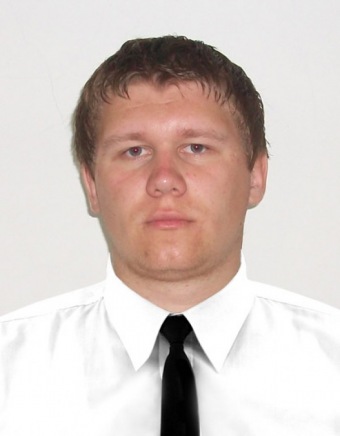 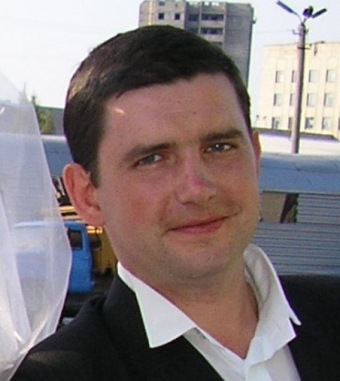 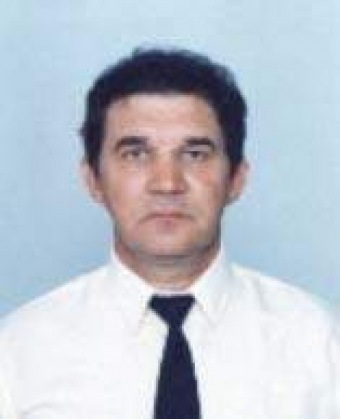 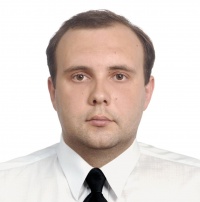 